https://micetf.fr/rsqgenerateur/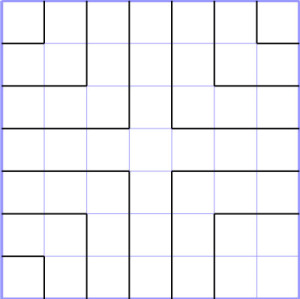 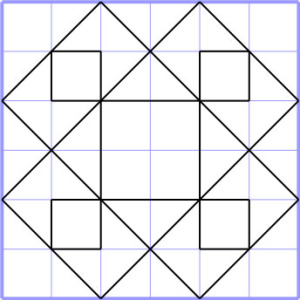 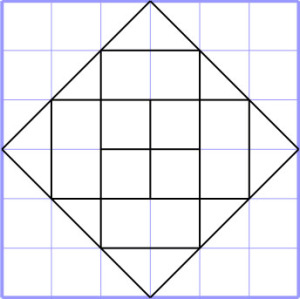 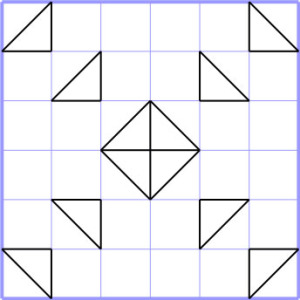 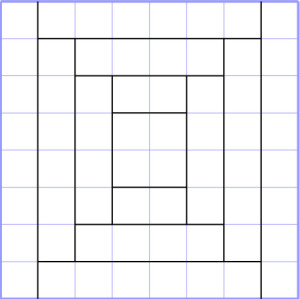 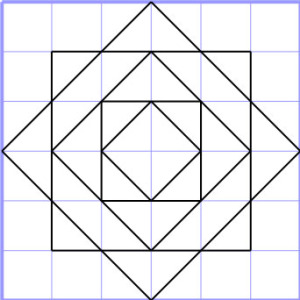 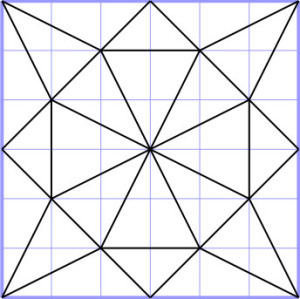 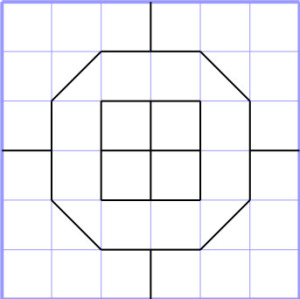 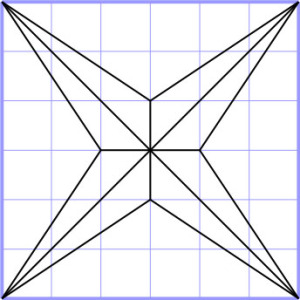 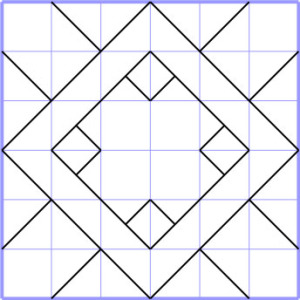 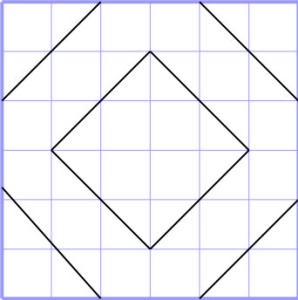 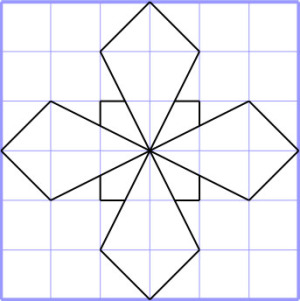 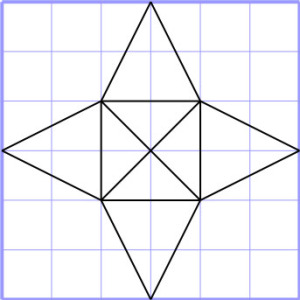 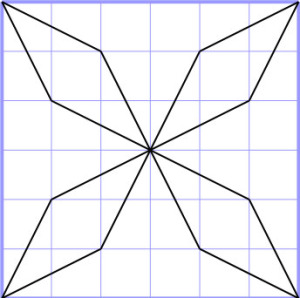 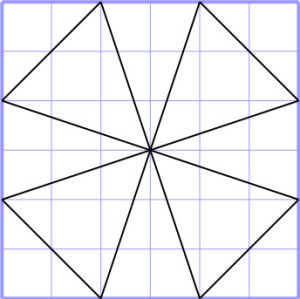 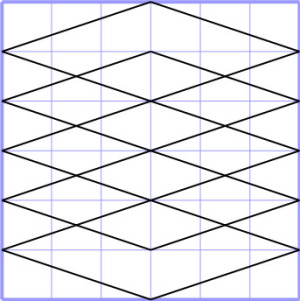 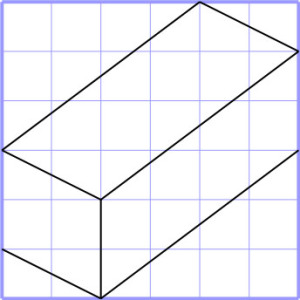 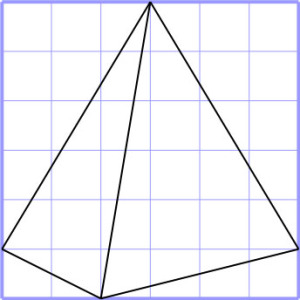 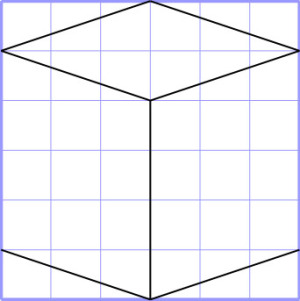 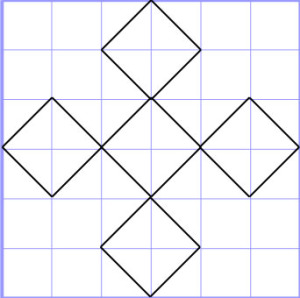 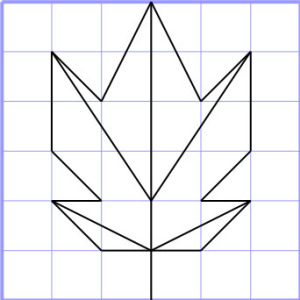 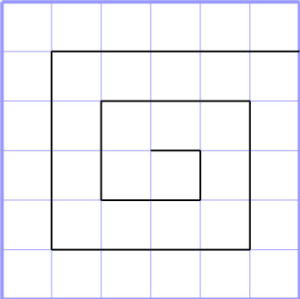 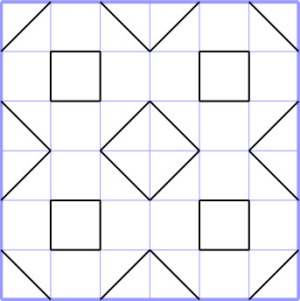 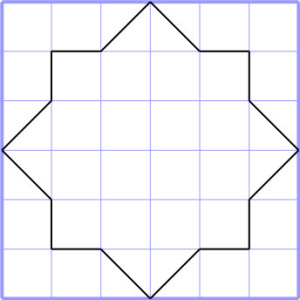 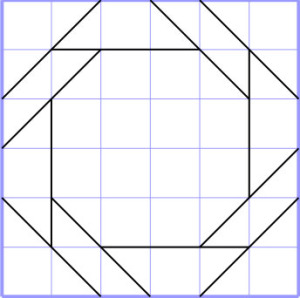 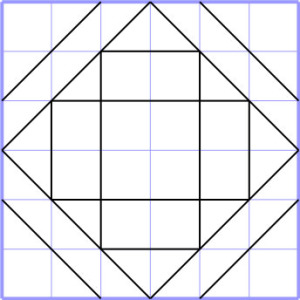 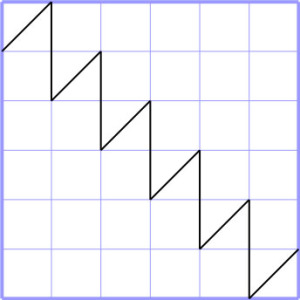 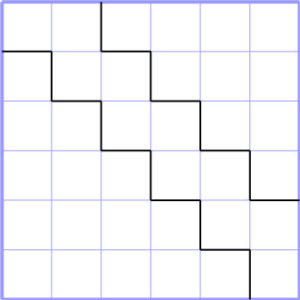 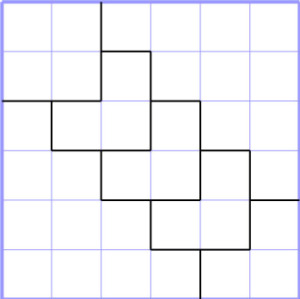 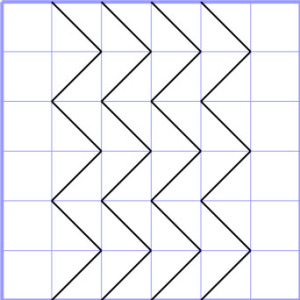 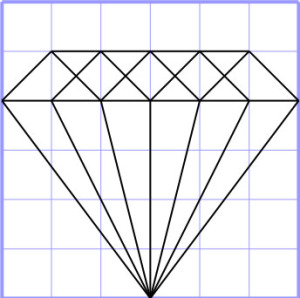 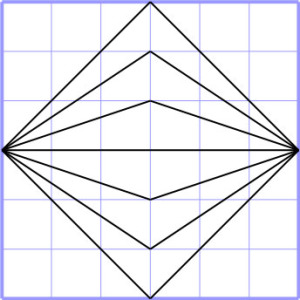 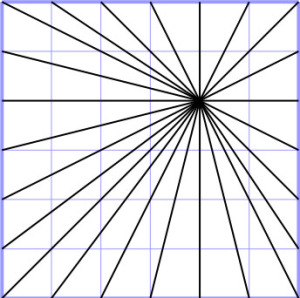 